Community Conversations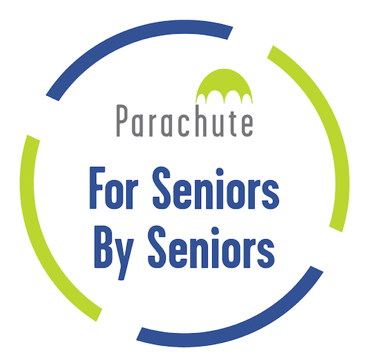 Summary of discussion at ‘Community Conversations: Supports and Services to Age in Place’ on Nov. 23, 2022.Watch the recording here: https://youtu.be/H_gTymakRH8 Stay up to date with the series here: https://parachute.ca/en/program/for-seniors-by-seniors-community-conversations/ Parachute would like to express their appreciation of Taylor Nicholls and Caitlin Dundee for their work on this resource.Supportive independenceThe goal of independence is often thought of as doing everything on your own but new understandings have expanded to supportive independence, where independence is created through building your support network to help you meet your goals. You should be able to live independently and receive support when needed by prioritizing your safety and accessibility. Being proactive was mentioned many times as being important to independence, people reported changing their home to suit their needs, adapting their daily activities, practicing self-care and learning to access help when needed. Older adults should be encouraged to speak with someone they trust about adaptations that need to be made and consider supports and services they may need as they continue to age. How being proactive helps participants live independentlyOlder adults mentioned many things they were proactively doing now to support their ability to live independently, including:HealthThe most common theme mentioned was how older adults are working to maintain their health by recognizing the importance of good overall health. They are doing this by:Continuing to exercise, getting outside, and staying mentally and physically active, even on days when they did not feel up for itMonitoring and assessing any changes in their own healthUtilizing blister packs to ensure medications are being taken as prescribedGetting their vaccinations, including the annual flu shot and COVID-19 boostersParticipating in research studies, which allow them to receive information and to assist with future research on various illnessesGoing to reflexology, massage, or hot pools to relieve muscle and body aches and painsAdapting routines to meet their current and future health needsHomeParticipants also mentioned how they were proactively adapting their home and living situation to better meet their current and future needs, such as:Installing a walk-in shower and raised garden bedsRenovating the kitchen and installing pull out drawers making it easier to reach itemsRemoving carpeting, scatter rugs, and clutter to reduce fall risksLiving in a rent-controlled apartment or condo buildingMoving to a new location which is close to a bus stop, and within walking distance of a mall and libraryAssistive DevicesParticipants frequently mentioned how they were using assistive devices to help them with mobility and safety, including:Purchasing and using a long handed reacher for itemsTemporarily using a walker after a bad fall (although, at first they struggled to accept the need for one) Wearing a fall detection deviceInstalling a doorbell camera to reduce the risk of falls from rushing to the doorOtherOlder adults understood the importance of living in a safe and supportive community, hiring paid services (if financially able to), and understanding their limits, by:Starting a housing co-op where people of all ages live in one home to help and support one anotherStarting a Red Hat chapter to build a connection with others in the community while having fun and providing support and showing care for each otherIf financially able to, paying for services such as: lawn care, snow removal, grocery shopping, grocery delivery, etc.Continuing to do things they can do now before they get to a point where they are unable toConcerns participants have about continuing to live independentlyParticipants also mentioned concerns they had about their ability to continue living independently considering the uncertainty of future needs, including:Costs/AffordabilityImportantly, many participants expressed concerns about the cost of living, affordability of services for seniors, and cost of home modifications, including: Being eligible for senior programs as the cut offs are at or just above the poverty line and if you are above that then services are not available to youSome programs and services available for older adults require payment, which makes them inaccessible to some peopleThe cost of goods and services, food and housing are risingThe ability to support yourself with your personal financesHealthOlder adults discussed their concerns about their changing and declining health as they age and how it may affect their ability to live independently, such as:Needing to ensure health care decision making documents are done before a medical event or change occursFeeling nervous or fearful about fallingNeeding medical support devices, mobility aids, and assistive devicesBeing unsure how to adapt to possible changes in healthThe implementation of Bill 7 in Ontario, where you may be sent to a long-term care facility from a hospital up to 150 km away or be finedHomeThey also mentioned the concerns they have about the home they are currently living in, including: Accessibility of their home and what may have to be adapted as health changesTheir spouse/partner getting sick or passing away and being unsure about how to manage the home by themselvesNo longer being physically able to maintain their homeThe neighbourhood they live in can have a lack of diversity in ages, meaning they may not have someone to call on for support in their communityNot having family or friends to provide informal support, and being unsure who may be able to take care of themTransportationOlder adults talked about their concerns on transportation and how they may get to different places, especially if they were unable to continue driving, which included:Needing to rely on walking (if able) or transit alone to get to where they need to goTransit systems being unreliable or inaccessible to people living with a disabilityBeing unsure on how to access or find out about transit services available to people who cannot take regular transitChanges in mobility and being unable to walk distancesNewer housing developments being designed so that people require their own car to get aroundServicesParticipants discussed concerns about availability of services and resources to further support their ability to live independently, including:Lack of access to supports available through organizations or health authoritiesBeing unsure about available resources if one does not work for youNot having family or friends to provide informal support, and being unsure who may be able to take care of themNot fitting into the right categories to qualify for available servicesBeing unsure about where to go if a service or program is not performing or delivering as advertisedLack of knowledge about available programs unless you are a member or part of a specific organization or groupAnticipated future concerns Participants also discussed areas of concern for them as they continue to age:Supports and ServicesParticipants mentioned various concerns about what supports and services will be available to them when they need it, such as:Having a strong enough support system, especially if health declinesWorrying about not having any family or friends who can helpInability to access some programs as some criteria is restrictive or the process for getting the service is slowDeclining health may restrict their ability to stay independent in accessing services available to themCostsWith the rising costs of food, housing, programs and services, many participants mentioned their concerns regarding being able to afford their independence as they continue aging, including:Struggling currently with the cost of living, and concern about affordability in the coming years, especially if they also need more services Being unsure about how much money they need to save as they were unsure how many years they will live after they retireAnticipating any unexpected costs that may impact their savingsAny physical or mental restrictions in accessing and managing their finances as both online and in-person have challengesLoss of physical ability may lead to further restrictions accessing certain physical spacesTransportationParticipants mentioned their concerns regarding transportation in the future, including: Considering the best option in commuting places (i.e., a doctor’s appointment), while keeping in mind possible changes in ability on a day-to-day basisLack of transportation options were stressed as a source of anxiety and a contributing factor in an ability to age in place. This includes individuals’ capacity to drive combined with lack of public or alternative transportation options in their communitiesPsychological ReadinessA recurring theme of the discussion was the physical, mental, and emotional readiness to age while maintaining their independence as long as possible. This included:Learning how to plan ahead and all the possible concerns of agingIf both people in a couple get sick at the same timeThe social stigma around aging and feeling like they have been forgottenFeeling that moving from their home is inevitableFears surrounding isolationCaregivingLastly, the issues with becoming a caregiver themselves:A lack of respite care options that align with your personal scheduleHaving to care for a fellow senior family memberKnowing what is available and how to access itParticipants discussed certain barriers that prevent them from finding and accessing programs and services available to them. Participants who had success in finding and accessing programs and services shared information about these resources with other participants.BarriersParticipants identified multiple barriers to accessing supports and services, including:Having no unified point of access to services and programsUnsure where to access a list of services availableHaving no internet access and unsure how else to find necessary informationDisappearing community newspapers, which were always a source of local services and informationDoctors and specialists not being a source for this informationPrevious services have been discontinued or are unavailable Knowing which services mentioned online are reliable and legitimate and how to identify potential scams“Choke point” – having to go through certain people/programs to access services which usually have months-long waitlists Accessing InformationParticipants readily provided information to the group on accessing supports and resources, such as:Organizations such as the Legions and Red Cross lend out mobility aidsOrganizations such as the Arthritis Society and Alzheimer Society are great for resources and education on specific diseases/illnessesSeniors fairsPublic advertisingCommunity centres, especially senior centresSummaryFollowing the webinar, the most discussed concern was the inaccessibility of available services and being unsure where to begin looking for them. The participants mentioned being unable to find a list of available resources, unable to meet the requirements for services, unable to pay for supports, and unable to drive or take transit to the services. As a group, they recommended a central database with reputable resources for every community that is easily accessible. Participants also discussed the rising cost of living making services unaffordable and out of their financial capacity. The participants mentioned concern with unreliable transportation and that most newer cities were designed specifically for those able to drive.Lastly, the participants focused on the need to think proactively on unexpected health changes, the uncertainty of future needs, and the possibility of becoming a caregiver. They expressed a fear of isolation, and not having enough services available to support their desire to age in place.Poll ResultsPoll ResultsPoll ResultsPoll ResultsPoll 1: Do you have all the supports and services you need to live independently now?Poll 1: Do you have all the supports and services you need to live independently now?Poll 2: Do you have all the supports and services you need to live independently in the future?Poll 2: Do you have all the supports and services you need to live independently in the future?YesNoI don’t know74%19%7%YesNoI don’t know12%42%47%